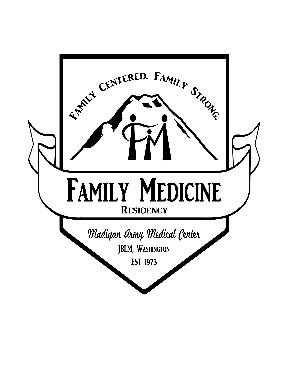  Values Exercise: Part 1List 9 values that have been important to you in your life.  Why have they been important?1) ________________________________________________________________________________________________________________________________________________________________________2) ________________________________________________________________________________________________________________________________________________________________________3) ________________________________________________________________________________________________________________________________________________________________________4) ________________________________________________________________________________________________________________________________________________________________________5) ________________________________________________________________________________________________________________________________________________________________________6) ________________________________________________________________________________________________________________________________________________________________________7) ________________________________________________________________________________________________________________________________________________________________________8) ________________________________________________________________________________________________________________________________________________________________________9) ________________________________________________________________________________________________________________________________________________________________________Flip over for part 2 on the backValues Exercise: Part 2Choose the two values from the list above as those that are the MOST IMPORTANT to you.  Please write a description of a situation/occurrence (each) when sticking to these values got you through a difficult situation/time in your life.1) 2) 